マットあみ　もくひょうもくひょうひょうか○　　△　　×ひょうか○　　△　　×　　　　　チェック　　　　　チェックひとりでできたせんせいとできた①じゅんびを　する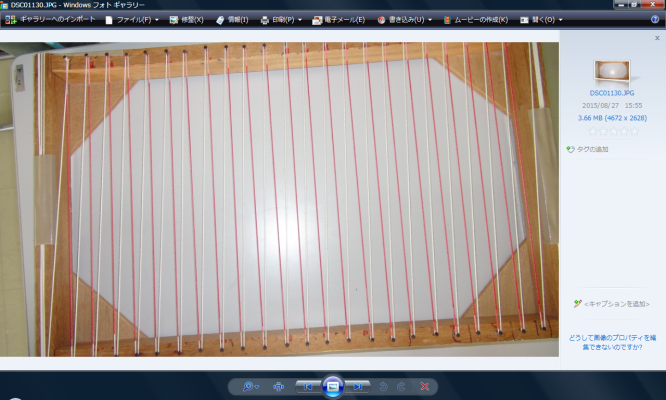 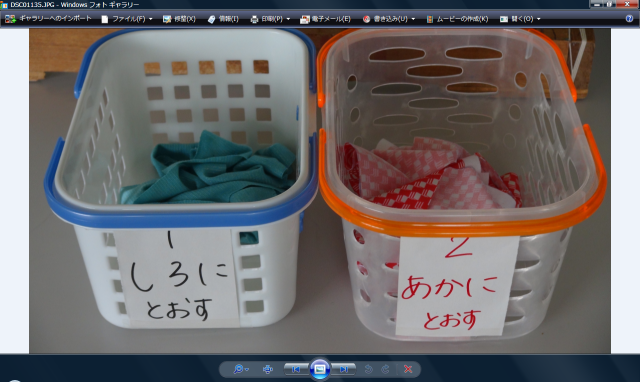 ①じゅんびを　する②「　　　　　ほん　ください。」と　いう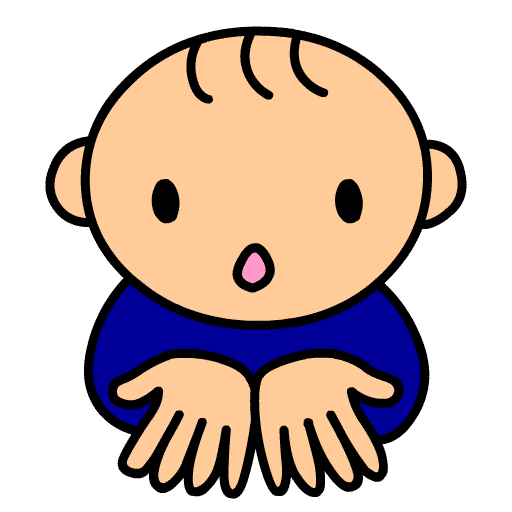 ②「　　　　　ほん　ください。」と　いう③あむあむ　じゅんばんを　まもる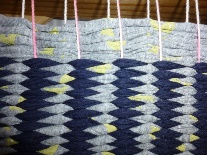 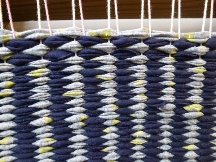 ③あむあみめを　とばさない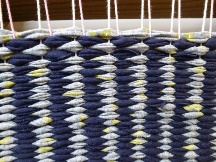 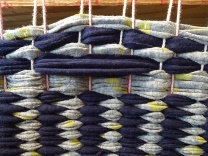 ③あむはみだす　ぬのの　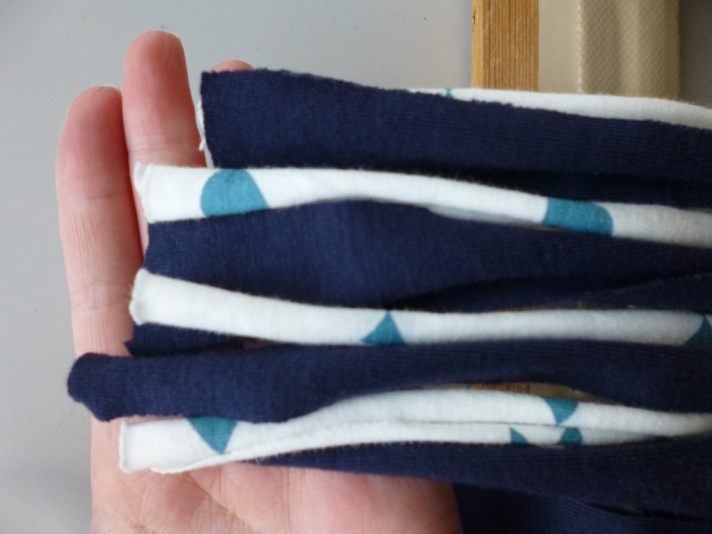 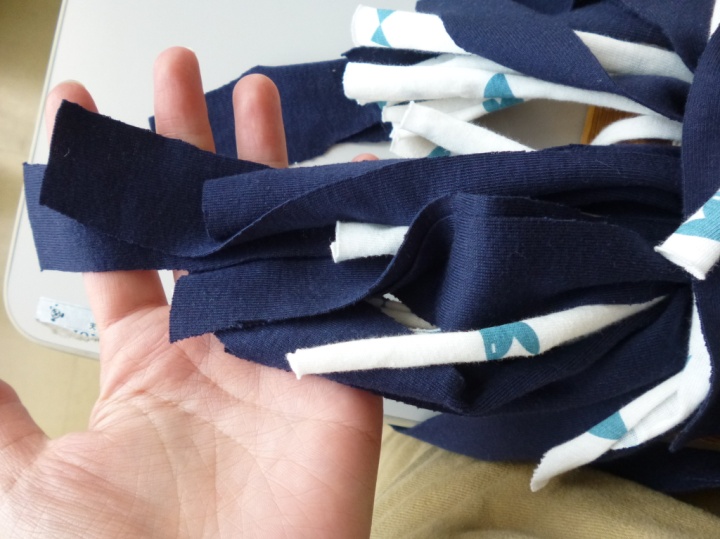 ながさをそろえる④できました。みてください」を　いう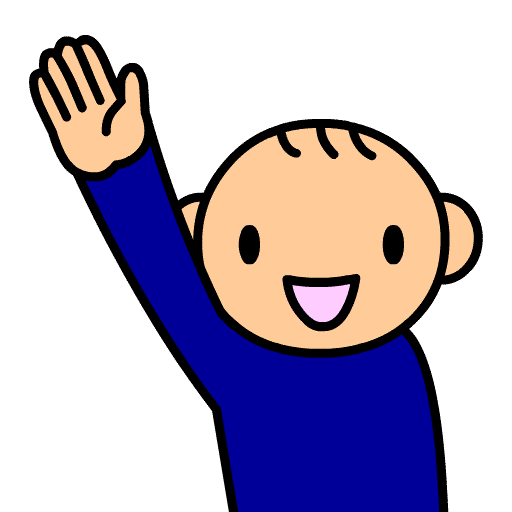 ④できました。みてください」を　いう⑤かたづけをする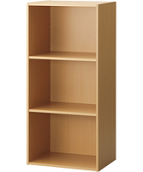 ⑤かたづけをする